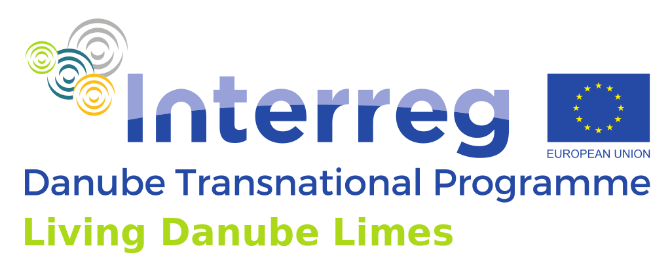 Please send this form to:Nemanja MrđićInstitute of Archaeology, Belgrade, Serbia+381606362652E-mail: nemanjamrdjic@gmail.comREGISTRATION FORMLIVING DANUBE LIMES PROJECTHow to make invisible - visibleArcheological Methodology and Presentation in the Digital eraREGISTRATION FORMLIVING DANUBE LIMES PROJECTHow to make invisible - visibleArcheological Methodology and Presentation in the Digital eraPersonal data* Mandatory fields.First name *Last name *Gender*Date of Birth*Country*Phone / Viber / WhatsApp contact numberE-mail*Academic degreeFaculty/ department / *Title / degree of study (bachelor/master)/Academic degree*Short personal infoProfessional interestsShort CV (200-300 words)Please indicate your interestInterested in Virtual Summer School in June 2021(ZOOM Video conference)Interested in Field Summer School in September 2021 at ViminaciumBy sending off this form, you consent that the Institute of Archaeology, Belgrade, processes your personal data with regard to preparation and execution of the summer school. If you change your mind, please inform us in advance and revoke your application by sending an e-mail to nemanjamrdjic@gmail.com.By sending off this form, you consent that the Institute of Archaeology, Belgrade, processes your personal data with regard to preparation and execution of the summer school. If you change your mind, please inform us in advance and revoke your application by sending an e-mail to nemanjamrdjic@gmail.com.